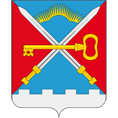 СОВЕТ ДЕПУТАТОВСЕЛЬСКОГО ПОСЕЛЕНИЯ АЛАКУРТТИКАНДАЛАКШСКОГО РАЙОНА ТРЕТЬЕГО СОЗЫВАРЕШЕНИЕот «19» декабря 2017 года                                                                                           №401О принятии проекта бюджета сельского поселения Алакуртти Кандалакшского района на 2018 год во втором чтенииВ соответствии с Бюджетным кодексом РФ, Уставом сельского поселения Алакуртти Кандалакшского района, Положением о бюджетном процессе в сельском поселении Алакуртти Кандалакшского районаНа основании открытого голосованияСовет депутатов сельского поселения АлакурттиКандалакшского районаРЕШИЛ:1. Принять во втором чтении проект решения «О бюджете сельского поселения Алакуртти Кандалакшского района на 2018 год».2.  Утвердить:2.1. Перечень главных администраторов доходов - органов местного самоуправления сельского поселения Алакуртти Кандалакшского района (приложение  № 1).2.2. Перечень главных администраторов источников финансирования дефицита бюджета сельского поселения Алакуртти Кандалакшского района (приложение № 2).2.3. 	Распределение доходов бюджета сельского поселения Алакуртти Кандалакшского района по кодам классификации доходов бюджетов на 2018 год  (приложение № 3).2.4. Распределение бюджетных ассигнований  по разделам, подразделам, целевым статьям (муниципальным программам и непрограммным направлениям деятельности), группам и подгруппам видов расходов классификации расходов бюджетов на 2018 год (приложение № 4). 2.5. Распределение бюджетных ассигнований по целевым статьям (муниципальным программам и непрограммным направлениям деятельности), группам и подгруппам видов расходов, разделам и подразделам классификации расходов бюджетов на 2018 год (приложение № 5).2.6. Ведомственную структуру расходов бюджета сельского поселения Алакуртти Кандалакшского района по главным распорядителям, разделам, подразделам, целевым статьям, группам и подгруппам видов расходов классификации расходов бюджетов на 2018 год (приложение № 6).2.7. Перечень муниципальных программ, финансируемых из бюджета сельского поселения Алакуртти Кандалакшского района в 2018 году (приложение № 7).2.8. Источники финансирования дефицита бюджета сельского поселения Алакуртти Кандалакшского района на 2018 год (приложение № 8).2.9. Программу муниципальных внутренних заимствований сельского поселения Алакуртти Кандалакшского района на 2018 год (приложение № 9).2.10. Программу муниципальных гарантий сельского поселения Алакуртти Кандалакшского района в валюте Российской федерации на 2018 год (приложение № 10).2.11. Порядок предоставления иных межбюджетных трансфертов из бюджета сельского поселения Алакуртти Кандалакшского района (приложение № 11).2.12. Текстовые статьи проекта решения Совета депутатов сельского поселения Алакуртти Кандалакшского района «О бюджете сельского поселения Алакуртти Кандалакшского района на 2018 год».3. Опубликовать настоящее решение в информационном бюллетене «Алакуртти – наша земля» и на официальном сайте сельского поселения Алакуртти Кандалакшского района.Глава сельского поселения Алакуртти                                                            А.О. Владимиров